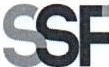 SUPERINTENDENCIADEL SISTEMA FINANCIEROFECHA: 19/12/2022Versión pública según Art. 30 LAIP.Por supresión de información confidencial. Art. 24 Lit. c. LAIPSSF 2023ORDEN DE COMPRANo.	7PROVEEDOR: ALFREDO ANTONIO MARTINEZ MAGAÑANIT:	xxxxxxxxxxxxxxxxxUNIDAD SOLICITANTE: DIRECCIÓN DE TECNOLOGÍA DE LA INFORMACIÓN ADMINISTRADOR O.C.: IRIS MARIA PALENCIA CHICAS/GLADYS ELIZABETH FAVOR SUMINISTRAR LO SIGUIENTE:	BIEN(894)REQUERIMIENTO No. LG 16/2023ANALISTA: ENRIQUE DELGADOSERVICIO XCANTIDAD	CODIGO	DESCRIPCION	COSTO UNITARIO	COSTO TOTALSON: DOS MIL CUATROCIENTOS US DÓLARES 00/100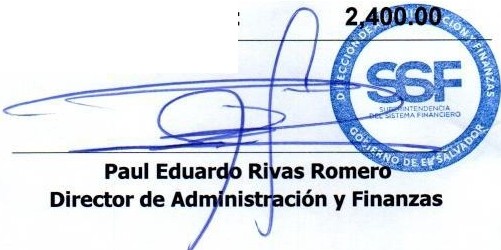 1410514LICENCIA Y PROGRAMAS INFORMATICOS2,400.00002,400.00RENOVACIÓN MANTENIMIENTO SOFTWARE DE BIBLIOTECA VIRTUAL (SIAB)1410514LICENCIA Y PROGRAMAS INFORMATICOS0.00000.00LUGAR DE ENTREGA: 3a. CALLE PONIENTE Y PASAJE ISTMANIA N° 3952, COLONIA ESCALÓN, SAN SALVADOR.1410514LICENCIA Y PROGRAMAS INFORMATICOS0.00000.00TIEMPO DE ENTREGA: A PARTIR DEL 01 DE ENERO AL 31 DE DICIEMBRE DE 20231410514LICENCIA Y PROGRAMAS INFORMATICOS0.00000.00FORMA DE PAGO: TRIMESTRAL (CUATRO CUOTAS: MARZO, JUNIO, SEPTIEMBRE, DICIEMBRE DE US$ 600.00 C/U) CRÉDITO 15 DÍAS HABILES LUEGO DE EMITIDO EL QUEDAN.